Fecha:  ___________________________________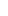 Nombre del estudiante: _____________________________________________________No. de matrícula: __________________    Título del proyecto: _________________________________________________________ _________________________________________________________________________Descripción de  la reunión y posibles ajustes al proyecto de acuerdo al programa de trabajo, incluyendo cambios al título Comentarios del comité tutorial				Nombre 				FirmaTuto principal	            Asesor 		Asesor 		_____________________________________Firma de conocimiento del estudiante